FRITSCH福里茨星式高能球磨机 "pulverisette 5" 带4个研磨罐安装座 Planetary Mill "pulverisette 5" with 4 bowl fasteners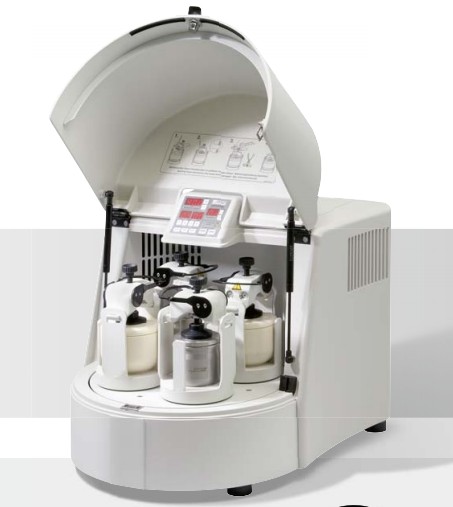 适用于单批样品的精细研磨。也可对乳状液和膏状物进行混料和匀浆。典型应用领域
地质学、化工、矿物学、陶瓷工业、 建筑行业、冶金、电子工业、玻璃工业、 核研究、土壤研究。工作原理
样品材料通过高能撞击力以及部分研磨球和研磨罐的摩擦力粉碎。性能特点
- 无损研磨 
- 研磨罐带密封圈可进行悬浮液的研磨 
- 精确的时间、速度控制及恒定的传动比率可确保研磨结果的重复性 
- 9种分析纯度不同材质的研磨 
- 可同时研磨4个大容积研磨罐或8个小容积研磨罐 
- 反转选项优化研磨结果 
- 程序化的控制研磨时间和冷却时间以及研磨序列，可设置精确到秒的短时间研磨 
- RS 232接口可供软件的使用，与电脑传输研磨参数，同时“pulverisette 5” 进行监控 
- 各种材质的特殊盖子可以用于充入气体进行机械合金 
- 研磨元件清洗方便 
- 安全检测（CE标记） 
- 1年的保修期配置
行星式高能球磨机“pulverisette 5” 主机装有4个研磨罐安装座及安全锁紧装置，研磨罐及研磨球有9种不同材质可供选择，单需单独定购。具体请参考: http://www.sns17.com/product/fritsch-pulverisette5-4.htmlhttp://www.sns17.com/product/list.htm?id=72348964619288576技术参数适合下列的样品